École primaire El Amal 2 -Fouchana2021-2022Maitresse Chemingui AhlemÉvaluation des acquis des éleves à la fin du 3ème trimestre- lecture -Nom :…….. …….Prénom ……………5  A et  BLe texte : Le vilain petit canard Il était une fois une maman cane qui eut un jour quatre canetons. En les voyant sortir de leur coquille, elle eut une drôle de surprise.Les trois premiers petits canards étaient jaunes, mais le dernier, tout gris, ne ressemblait pas à ses frères et sœurs.
« Quel étrange caneton ! » se dit la maman cane.Le lendemain, maman cane présenta ses canetons aux autres animaux de la basse-cour.
« Quelle est cette bestiole ? », se moqua la poule. en apercevant le caneton gris.« Que tu es laid ! » s’écria le dindon. Personne ne veut de toi, ici », gronda l’oie. Et elle essaya de mordre le pauvre caneton.
Tout triste, le vilain petit canard quitta la basse-cour et il partit découvrir le monde.           (texte adapté d’un conte de Hans de Christian Anderson )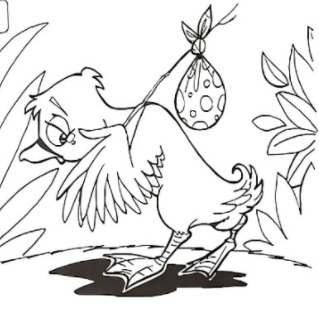 Les questions : 1 /je barre ce qui est faux :Martine va au cirque avec ses jouets.Martine va au cirque avec ses parents.Martine va au cirque toute seule.2/a- j’écris vrai ou faux:Martine va travailler dans le cirque	b- relève du texte la phrase qui justifie ta réponse :…………………………………………………………………………………………………………………..…………………………………………………………………………………………………………………….3/a- est-ce que Martine va réellement au cirque ?…………………………………………………………………………………………………………………..…………………………………………………………………………………………………………………….b- justifie ta réponse…………………………………………………………………………………………………………………..…………………………………………………………………………………………………………………….4/relie chaque parole avec celui qui l’a dit :3/ je cherche dans le texte les synonymes des mots suivants  Organisés=………………………Se gêne=………………….Un rêve extraordinaire=…………………………………..6/ les enfants adorent aller au cirque .Pourquoi ?………………………………………………………………………………………………………………..……………………………………………………………………………………………………………………………………………………………………………………………………………………………………………C2  C2  C2  C2C2  C2  C2  C2  C3  C3  C3  C4  C4  C4  C6Niveaux de maîtriseCritères minimauxCritères minimauxCritères minimauxPerfectionnementNiveaux de maîtriseC2C3C4C6Aucune maîtrise (-)0000Maîtrise minimale insuffisante (+)1.510.50Maîtrise minimale (++)32.52.51Maîtrise maximale (+++)4442École primaire El Amal 2 -Fouchana2021-2022Maitresse Chemingui AhlemÉvaluation des acquis des élèves à la fin du 1er trimestre : -production écrite- Nom :…….. …….Prénom ……………5  A et  B  Sujet : En quittant la basse-cour, le petit canard se dirigea vers une ferme ou il vit un paysan avec sa famille dans une grande maison avec un vaste jardin.    Ses deux enfants Alex et Joséphine sont doués du jardinage, pendant les vacances, ils l’aident pour s’occuper de leur jardin.Je regarde les images et je raconte en quelques phrases ce que font les enfants.